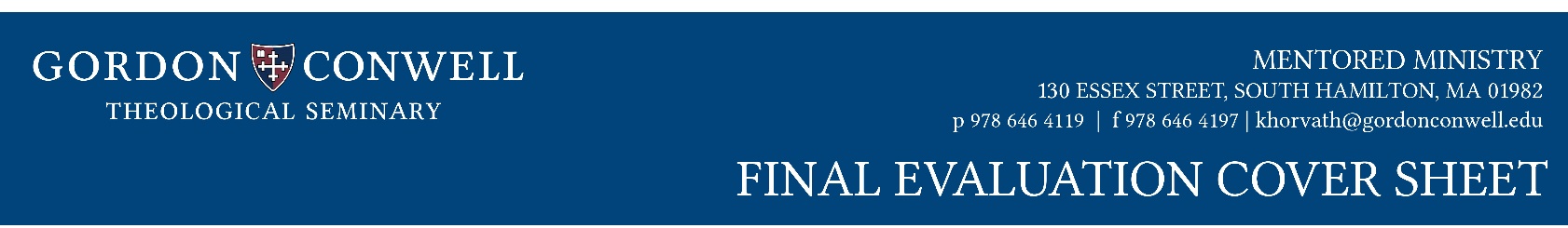 STUDENT INFORMATION Full Name_____________     ___        __________________ Student ID		       Degree Program Local Street Address_____________     ___         __________________Telephone		              GCTS Box # E-mail MINISTRY INFORMATION  Name of Church or Ministry Church/Ministry Address Your Role or Title Name of Mentor Mentor E-MailDid you and your mentor meet personally for a minimum of 10 hours this semester?           Yes        NoIf “No,” please explain: COURSE INFORMATION         Old Program (96 hours; 4 field units) 
       MM502     MM601    MM602           MM701     MM702

      New Program (90 hours; 3 MM field units)        MM505     MM605	       MM705    _________________________________________	
 Semester and Year (i.e. SP2025)Please attach the following forms: ()     Questions for Student Response     Questions for Mentor Response      Lay EvaluationAFFIRMATION (We have read and discussed each other's comments.)  				__       			 Student Signature			Date				__       			 Mentor Signature			              Date
				__       			 MM Director Signature		              DateOFFICE USE: Student DB  	FINAL EVALUATIONQuestions for Student ResponseThe primary purpose of the Final Evaluation is to provide a vehicle for discussing your work with your mentor and to receive their direct feedback. The Final Evaluation is to be completed at the end of the final unit/semester that a student spends at a particular ministry site. Please attach both you and your mentor’s evaluations to the Final Evaluation Cover Sheet. The signatures on the Cover Sheet verify that you and your mentor have discussed your evaluations together.On questions 1 – 6, please rate on the five-point scale, with 1 being the least favorable answer and 5, the most favorable response. --------------------------------Outcome of ministry is closely related to the Learning Covenant.			(Not Related)	1	    2	        3	  4	     5           (Closely Related)General satisfaction with mentor relationship.			(Dissatisfied)	1	    2	        3	  4	     5	      (Very Satisfied)Availability and attentiveness of mentor to you.			(Inconsistent)	1	    2	        3	  4	     5	      (Very Responsible)Appropriateness of ministry site for your personal and professional growth.		    	(Inappropriate)	1	    2	        3	  4	     5	      (Very Appropriate)Note the progress made toward the following areas of your Learning Covenant.Knowing	       (Little Progress)	1	    2	        3	  4	     5	      (Significant Progress)Doing	       (Little Progress)	1	    2	        3	  4	     5	      (Significant Progress)Being	       (Little Progress)	1	    2	        3	  4	     5	      (Significant Progress)How has your involvement in this ministry affected your readiness in the areas of service to which you believe God is calling you?		   	(Unrelated)	1	    2	        3	  4	     5	      (Very Beneficial) OVER Please outline below a “typical” week of ministry time invested (note usual task and time involved).      _____________________________________________________________________________      _____________________________________________________________________________      _____________________________________________________________________________      _____________________________________________________________________________      _____________________________________________________________________________      _____________________________________________________________________________      _____________________________________________________________________________In what specific area(s) have you grown the most through this Mentored Ministry experience?      _____________________________________________________________________________      _____________________________________________________________________________      _____________________________________________________________________________      _____________________________________________________________________________      _____________________________________________________________________________      _____________________________________________________________________________      _____________________________________________________________________________Summary comments regarding this ministry experience and/or improvements you would suggest for the Mentored Ministry program in general.      _____________________________________________________________________________      _____________________________________________________________________________      _____________________________________________________________________________      _____________________________________________________________________________      _____________________________________________________________________________      _____________________________________________________________________________      _____________________________________________________________________________Attach Student Response to Final Evaluation Cover Sheet, along with Mentor’s Response and Lay Evaluation.It is the student’s responsibility to make sure all work is submitted on time.  Student: 		     ______			Mentor: 		     ______			FINAL EVALUATIONQuestions for Mentor ResponseThis evaluation is to be completed at the end of the final unit/semester that a student spends at a particular ministry site. Its primary purpose is to provide a vehicle for discussion with your student and to give them your direct feedback.  Please respond to the following questions and include any additional comments you want to make at the end. The rating scales below range from (1) poor or ineffective to (5) superior performance. Please circle the most accurate number on the scale.----------------------------Response of the student to the fulfillment of the duties outlined in the Learning Covenant.	  (Duties not Completed)           1	     2	        3	   4	    5      (Objectives Fulfilled)How have the mission objectives of your church been affected by the student’s involvement in the congregation/work?	  (Unaffected)	           1	     2	        3	   4	    5      (Significant Impact)Please indicate your own approach to the mentoring relationship.	  (Quite Incidental)	           1	     2	        3	   4	    5      (Very Intentional)Describe your satisfaction with the mentoring sessions.	  (Dissatisfied)	           1	     2	        3	   4	    5      (Very Satisfying)Were the sessions of mutual benefit to you?	  (No Real Reciprocal Benefit)	 1	     2	        3	   4	    5      (Quite Beneficial)As you review the student’s Learning Covenant, particularly the objectives listed for knowing, doing and being, please evaluate the level of growth you have observed.	  (No Significant Growth)	 1	     2	        3	   4	    5      (Obvious Maturation)Please indicate your evaluation of the student’s overall readiness for ministry in a chosen area.		  (Insufficient Data)            	1	     2	        3	   4	    5      (Definitely Ready for Ministry)OVER Please note any specific suggestions you have shared with your student concerning the need for further development.            _________________________________________________________________________            _________________________________________________________________________            _________________________________________________________________________            _________________________________________________________________________            _________________________________________________________________________            _________________________________________________________________________            _________________________________________________________________________            _________________________________________________________________________            _________________________________________________________________________            _________________________________________________________________________What letter grade would you recommend assigned to the student? _________Additional Comments (on reverse or additional pages may be attached):            _________________________________________________________________________            _________________________________________________________________________            _________________________________________________________________________            _________________________________________________________________________            _________________________________________________________________________            _________________________________________________________________________            _________________________________________________________________________            _________________________________________________________________________Give Mentor Response to student for submission to office.Please be sensitive to your student’s deadlines, as their grade could be negatively affected by late work. 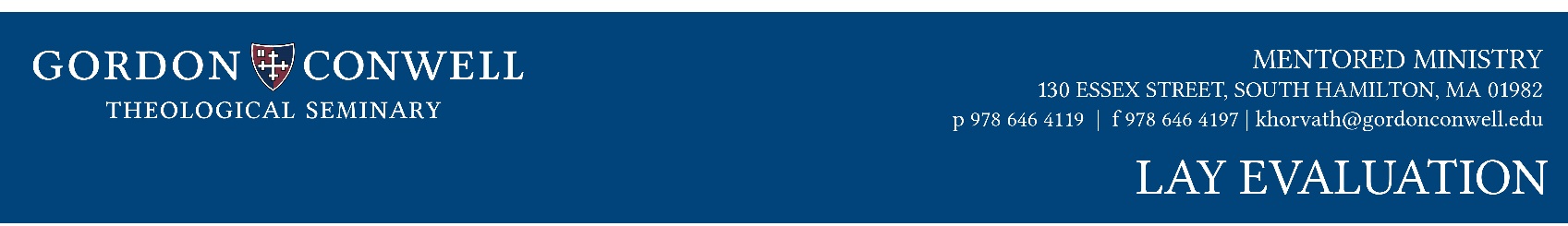 Name of Student: 				   		Evaluated by: 			Relationship to Student: 			                             Date: __________________________________*Note: Mentors, spouses, family members, significant others, or roommates do not qualify as lay evaluators, unless approved by the Mentored Ministry office! Please circle the number between 1 and 5 that best represents where you perceive the person being evaluated.  Circle "NA" if you do not have enough information to make an evaluation.Is not aware of strengths and	1	    2	       3	           4	        5          NA        Is aware of strengths and weaknesses									 weaknessesNot interesting to talk to	1	    2	       3	           4	     5          NA        Interesting to talk toLow concern for others	1	    2	       3	           4	     5          NA        High concern for othersPeople would not come to this person	1	    2	       3	           4	     5          NA        People would come to this person    with a problem							              with a problem Does not treat me with respect	1	    2	       3	           4	     5          NA        Does treat me with respect Does not relate well to 	1	    2	       3	           4	     5          NA        Does relate well to staff/ministrystaff/ministry leaders							              leadersDoes not relate well to authority	1	    2	       3	           4	     5          NA        Does relate well to authorityIs not comfortable in some 	1	    2	       3	           4	     5          NA        Is comfortable in most one-to-one one-to-one relationships 							              relationshipsIs uncomfortable in some	1	    2	       3	           4	     5          NA        Is comfortable in most group          group situations							              situationsDisorganized	1	    2	       3	           4	     5          NA        OrganizedIs closed to ideas	1	    2	       3	           4	     5          NA        Is open to ideasStifles self-expression	1	    2	       3	           4	     5          NA        Communicates openly and honestlyIs impatient	1	    2	       3	           4	     5          NA        Is very patientIs moody	1	    2	       3	           4	     5          NA        Shows a stable moodDoes not listen well	1	    2	       3	           4	     5          NA        Is a good listenerDoes not express self clearly	1	    2	       3	           4	     5          NA        Expresses self clearlyDoes not know the Bible	1	    2	       3	           4	     5          NA        Knows the Bible ________________________________________________________________________________________________________              Use a separate sheet to answer the following:1.  List one thing you like that this person has done in his/her ministry.2.  Is there anything you would like this person to do differently in his/her ministry?3.  Comments:List one thing you like that this person has done in his/her ministry.Is there anything you would like this person to do differently in his/her ministry?Comments:EVALUATION OF MENTOR(Optional)Name of Mentor: 						This evaluation may be shared with the mentor or be confidential, as the student wishes. 1.	Describe what kind of mentor your supervisor has been to you. What are his/her strengths and weaknesses?           __________________________________________________________________________           __________________________________________________________________________           __________________________________________________________________________           __________________________________________________________________________2.	What has been the most satisfying element of your relationship?           __________________________________________________________________________           __________________________________________________________________________           __________________________________________________________________________3.	In what way(s) could your supervisor improve as a mentor?           __________________________________________________________________________           __________________________________________________________________________           __________________________________________________________________________4.	How has your growth been enhanced as a result of your relationship with your mentor?           __________________________________________________________________________           __________________________________________________________________________           __________________________________________________________________________5.	Would you recommend your mentor to another student? Why or why not?           __________________________________________________________________________           __________________________________________________________________________           __________________________________________________________________________6.   Additional Comments:           __________________________________________________________________________           __________________________________________________________________________           __________________________________________________________________________     Name of Student: 							         Date: 	